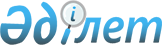 Об утверждении Правил привлечения независимых экспертов при проведении внешней экспертизы
					
			Утративший силу
			
			
		
					Приказ Министра здравоохранения и социального развития Республики Казахстан от 28 апреля 2015 года № 274. Зарегистрирован в Министерстве юстиции Республики Казахстан 28 мая 2015 года № 11207. Утратил силу приказом Министра здравоохранения Республики Казахстан от 16 сентября 2020 года № ҚР ДСМ-103/2020.
      Сноска. Утратил силу приказом Министра здравоохранения РК от 16.09.2020 № ҚР ДСМ-103/2020 (вводится в действие по истечении десяти календарных дней после дня его первого официального опубликования).

      Сноска. Заголовок приказа в редакции приказа и.о. Министра здравоохранения и социального развития РК от 02.08.2016 № 683 (вводится в действие с 01.01.2017).
       В соответствии с подпунктом 102-1) пункта 1 статьи 7 Кодекса Республики Казахстан от 18 сентября 2009 года "О здоровье народа и системе здравоохранения" ПРИКАЗЫВАЮ:
      Сноска. Преамбула в редакции приказа и.о. Министра здравоохранения и социального развития РК от 02.08.2016 № 683 (вводится в действие с 01.01.2017).


       1. Утвердить прилагаемые Правила привлечения независимых экспертов при проведении внешней экспертизы.
      Сноска. Пункт 1 в редакции приказа и.о. Министра здравоохранения и социального развития РК от 02.08.2016 № 683 (вводится в действие с 01.01.2017).


       2. Комитету контроля медицинской и фармацевтической деятельности Министерства здравоохранения и социального развития Республики Казахстан обеспечить:
      1) государственную регистрацию настоящего приказа в Министерстве юстиции Республики Казахстан;
      2) в течение десяти календарных дней после государственной регистрации настоящего приказа в Министерстве юстиции Республики Казахстан направление на официальное опубликование в периодических печатных изданиях и информационно-правовой системе "Әділет";
      3) размещение настоящего приказа на интернет-ресурсе Министерства здравоохранения и социального развития Республики Казахстан.
      3. Контроль за исполнением настоящего приказа возложить на вице-министра здравоохранения и социального развития Республики Казахстан Цой А.В.
      4. Настоящий приказ вводится в действие по истечении десяти календарных дней после дня его первого официального опубликования. Правила привлечения независимых экспертов
при проведении внешней экспертизы
      Сноска. Правила в редакции приказа и.о. Министра здравоохранения и социального развития РК от 02.08.2016 № 683 (вводится в действие с 01.01.2017).  Глава 1. Общие положения
      1. Настоящие Правила привлечения независимых экспертов при проведении внешней экспертизы разработаны в соответствии с подпунктом 102-1) пункта 1 статьи 7 Кодекса Республики Казахстан от 18 сентября 2009 года "О здоровье народа и системе здравоохранения" (далее – Кодекс) и определяют порядок привлечения независимых экспертов при проведении внешней экспертизы.
      2. Целью привлечения независимых экспертов является:
      1) обеспечение прав пациентов на получение медицинской помощи необходимого объема и надлежащего качества на основе оптимального использования кадровых, материально-технических ресурсов субъектов здравоохранения и применения современных медицинских технологий;
      2) обеспечение прозрачности и объективности оценки деятельности субъектов здравоохранения, компетенции медицинских работников, квалификационного уровня специалистов;
      3) обеспечение актуальности и обоснованности рекомендаций при формировании общих требований к оказанию медицинской помощи пациенту при определенном заболевании или клинической ситуации. 
      3. Основные понятия, применяемые в настоящих Правилах:
      1) субъект здравоохранения – организации здравоохранения, за исключением организаций, осуществляющих деятельность в сфере санитарно-эпидемиологического благополучия населения, а также физические лица, занимающиеся частной медицинской практикой и фармацевтической деятельностью;
      2) физическое лицо - граждане Республики Казахстан, граждане других государств, а также лица без гражданства;
      3) юридическое лицо - организация, которая имеет на праве собственности, хозяйственного ведения или оперативного управления обособленное имущество и отвечает этим имуществом по своим обязательствам, может от своего имени приобретать и осуществлять имущественные и личные неимущественные права и обязанности, быть истцом и ответчиком в суде; 
      4) экспертиза качества медицинских услуг (далее – Экспертиза) - совокупность организационных, аналитических и практических мероприятий, осуществляемых для вынесения заключения по уровню качества медицинских услуг, предоставляемых физическими и юридическими лицами, с использованием индикаторов, отражающих показатель эффективности, полноты и соответствия медицинских услуг стандартам. Экспертиза подразделяется на внутреннюю и внешнюю;
      5) независимая экспертиза – процедура, проводимая независимыми экспертами в рамках внешней экспертизы в целях вынесения заключения об уровне качества оказываемых медицинских услуг, предоставляемых субъектами здравоохранения, с использованием индикаторов, отражающих показатель эффективности, полноты и соответствия оказываемых медицинских услуг стандартам;
      6) независимый эксперт – физическое лицо, имеющее высшее медицинское образование и соответствующее требованиям к физическим лицам, претендующим на проведение независимой экспертизы, определенным уполномоченным органом.
      4. Сведения о независимых экспертах физические лица и субъекты здравоохранения получают с банка данных аккредитованных независимых экспертов в области здравоохранения.
      5. Независимый эксперт привлекается при проведении внешней экспертизы с учетом его медицинской и фармацевтической специальности.
      6. Оплата услуг по проведению независимой экспертизы осуществляется на основе акта выполненных работ. Глава 2. Порядок привлечения независимых экспертов
при проведении внешней экспертизы
      7. Независимые эксперты привлекаются при проведении внешней экспертизы деятельности субъектов здравоохранения:
      1) уполномоченным органом и его территориальными подразделениями;
      2) субъектами здравоохранения;
      3) физическими или юридическими лицами.
      8. Независимые эксперты при проведении внешней экспертизы привлекаются: 
      1) уполномоченным органом и его территориальными подразделениями при комиссионном разборе в случаях:
      проведения проверок в сфере качества оказания медицинских услуг на предмет соответствия деятельности проверяемых субъектов требованиям, установленным законодательством Республики Казахстан;
      проведения аккредитации субъектов здравоохранения в соответствии с приказом Министра здравоохранения и социального развития Республики Казахстан от 10 марта 2015 года № 127 "Об утверждении Правил аккредитации в области здравоохранения" (зарегистрированный в Реестре государственной регистрации нормативных правовых актов за № 10735);
      экспертизы пролеченных случаев с летальными исходами; 
      2) субъектами здравоохранения на договорной основе;
      3) физическими или юридическими лицами в случаях несогласия с выводами внешней экспертизы.
					© 2012. РГП на ПХВ «Институт законодательства и правовой информации Республики Казахстан» Министерства юстиции Республики Казахстан
				
Министр
Т. ДуйсеноваУтверждены
приказом Министра здравоохранения
и социального развития
Республики Казахстан
от 28 апреля 2015 года № 274